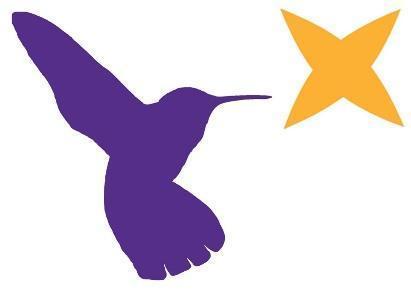 KS3 Stepping stonesThe Circle of LifeWeek commencing 01.03.2021KS3 Stepping stonesThe Circle of LifeWeek commencing 01.03.2021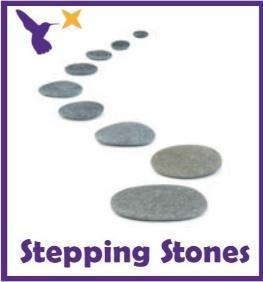 Classes in each pathway-Woodhouse: MagpieBoston Spa: Pipit and Wagtail Classes in each pathway-Woodhouse: MagpieBoston Spa: Pipit and Wagtail Classes in each pathway-Woodhouse: MagpieBoston Spa: Pipit and Wagtail Classes in each pathway-Woodhouse: MagpieBoston Spa: Pipit and Wagtail All about our projects this term:The Circle of Life project will be delving deep into the world of animal life cycles. The ‘Tadpole’s Promise’ book will be the focus text and you can guide pupils using the Talk for Writing process but adding information text links to develop pupil’s understanding of the caterpillars, tadpoles, frogs and butterflies. During science, we will explore the lives of the human body with the focus of ‘Teeth and Eating’ and ‘Health and Growth’. By the end of term, we would aim for our pupils to be able to show an awareness of the different elements that make a healthy body and diet. In Humanities, we will be exploring what we can see from the window and learn how to describe our immediate environment using Geographical language.All about our projects this term:The Circle of Life project will be delving deep into the world of animal life cycles. The ‘Tadpole’s Promise’ book will be the focus text and you can guide pupils using the Talk for Writing process but adding information text links to develop pupil’s understanding of the caterpillars, tadpoles, frogs and butterflies. During science, we will explore the lives of the human body with the focus of ‘Teeth and Eating’ and ‘Health and Growth’. By the end of term, we would aim for our pupils to be able to show an awareness of the different elements that make a healthy body and diet. In Humanities, we will be exploring what we can see from the window and learn how to describe our immediate environment using Geographical language.All about our projects this term:The Circle of Life project will be delving deep into the world of animal life cycles. The ‘Tadpole’s Promise’ book will be the focus text and you can guide pupils using the Talk for Writing process but adding information text links to develop pupil’s understanding of the caterpillars, tadpoles, frogs and butterflies. During science, we will explore the lives of the human body with the focus of ‘Teeth and Eating’ and ‘Health and Growth’. By the end of term, we would aim for our pupils to be able to show an awareness of the different elements that make a healthy body and diet. In Humanities, we will be exploring what we can see from the window and learn how to describe our immediate environment using Geographical language.All about our projects this term:The Circle of Life project will be delving deep into the world of animal life cycles. The ‘Tadpole’s Promise’ book will be the focus text and you can guide pupils using the Talk for Writing process but adding information text links to develop pupil’s understanding of the caterpillars, tadpoles, frogs and butterflies. During science, we will explore the lives of the human body with the focus of ‘Teeth and Eating’ and ‘Health and Growth’. By the end of term, we would aim for our pupils to be able to show an awareness of the different elements that make a healthy body and diet. In Humanities, we will be exploring what we can see from the window and learn how to describe our immediate environment using Geographical language.Maths (Time) Maths (Time) English (World Book Week!)English (World Book Week!)This week in Maths we will begin to look at Time. The main skills we will be focusing on is the use of time language and vocabulary e.g. days of the week, now, later, tomorrow, today, Days of the week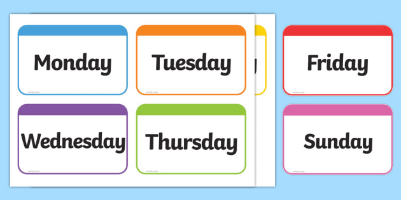 Read through the Jasper’s Beanstalk story on YouTube. Point out the different days of the week and practise the signs. https://www.youtube.com/watch?v=jemrWJX7xJo Days of the week signs: https://www.youtube.com/watch?v=bYIQWWpZm08 Can you order the days of the week in the correct order?*See ‘Days of the Week Cards’ on the school website* TimersProvide a range of timers (physical or YouTube timers) that measure different lengths of time. Pupils can choose a timer and then see what they can do in that period of time. E.g. How many star jumps can you do in 30 seconds? How many bean bags can you throw into the hoop in one minute?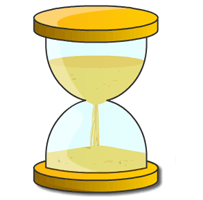 https://www.youtube.com/watch?v=COcc7SZsRyQ Set up a circuit of different activities around the room or garden. See how many of each activity you can do in one minute. E.g. How many bean bags can they throw into the hoop? How many skittles can they knock down? How many bricks can they build into the tower? Provide timers to show how long it has taken.
*Challenge: Can you guess how long it will take before you start?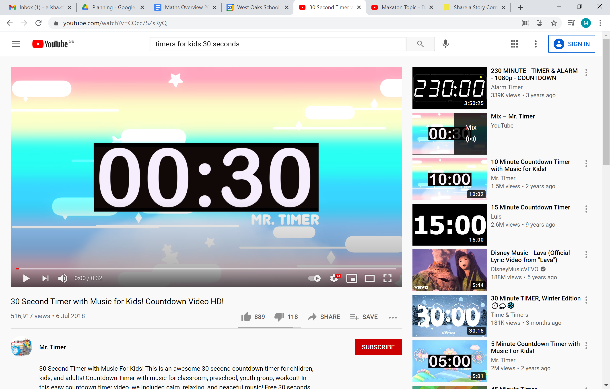 Maths related stories and songs: - Jasper’s Beanstalk - Nick Butterworth https://www.youtube.com/watch?v=Da6lxY_8jmU- Mr Wolf’s Week – Colin Hawkins This week in Maths we will begin to look at Time. The main skills we will be focusing on is the use of time language and vocabulary e.g. days of the week, now, later, tomorrow, today, Days of the weekRead through the Jasper’s Beanstalk story on YouTube. Point out the different days of the week and practise the signs. https://www.youtube.com/watch?v=jemrWJX7xJo Days of the week signs: https://www.youtube.com/watch?v=bYIQWWpZm08 Can you order the days of the week in the correct order?*See ‘Days of the Week Cards’ on the school website* TimersProvide a range of timers (physical or YouTube timers) that measure different lengths of time. Pupils can choose a timer and then see what they can do in that period of time. E.g. How many star jumps can you do in 30 seconds? How many bean bags can you throw into the hoop in one minute?https://www.youtube.com/watch?v=COcc7SZsRyQ Set up a circuit of different activities around the room or garden. See how many of each activity you can do in one minute. E.g. How many bean bags can they throw into the hoop? How many skittles can they knock down? How many bricks can they build into the tower? Provide timers to show how long it has taken.
*Challenge: Can you guess how long it will take before you start?Maths related stories and songs: - Jasper’s Beanstalk - Nick Butterworth https://www.youtube.com/watch?v=Da6lxY_8jmU- Mr Wolf’s Week – Colin Hawkins Monday (Huey’s new jumper):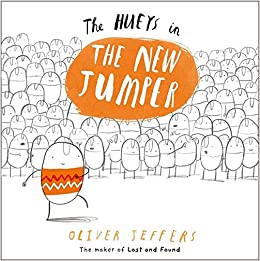 Read ‘Huey’s New Jumper’ story using the link. Design your own jumper and explore different fabrics and fabric paints. https://www.worldbookday.com/videos/the-hueys-in-the-new-jumper/ Tuesday (My Presents): Read the ‘My Presents’ story and see the attached resources on the link. Wrap and unwrap presents and play pass the parcel altogether.  https://www.worldbookday.com/videos/my-presents/Wednesday: Read the ‘Ketchup on your Cornflakes’ story online-https://www.youtube.com/watch?v=BD_1Sup6Su8 Can you mix some sill ingredients together into a bowl and make your own mixtures from the book?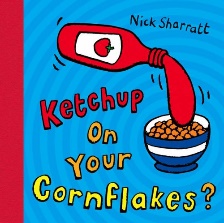 Thursday: Today is World Book Day! Can you take part in some cooking tasks linked to a book that you know? Look at the Gruffalo cooking recipes online and share what you make on Dojo or Twitter! https://www.worldbookday.com/resources/cooking/ Friday (Oh Dear): Read ‘Max Won’t go to Bed’ story and see the attached resources on the link. https://www.worldbookday.com/videos/max-and-the-wont-go-to-bed-show/ Monday (Huey’s new jumper):Read ‘Huey’s New Jumper’ story using the link. Design your own jumper and explore different fabrics and fabric paints. https://www.worldbookday.com/videos/the-hueys-in-the-new-jumper/ Tuesday (My Presents): Read the ‘My Presents’ story and see the attached resources on the link. Wrap and unwrap presents and play pass the parcel altogether.  https://www.worldbookday.com/videos/my-presents/Wednesday: Read the ‘Ketchup on your Cornflakes’ story online-https://www.youtube.com/watch?v=BD_1Sup6Su8 Can you mix some sill ingredients together into a bowl and make your own mixtures from the book?Thursday: Today is World Book Day! Can you take part in some cooking tasks linked to a book that you know? Look at the Gruffalo cooking recipes online and share what you make on Dojo or Twitter! https://www.worldbookday.com/resources/cooking/ Friday (Oh Dear): Read ‘Max Won’t go to Bed’ story and see the attached resources on the link. https://www.worldbookday.com/videos/max-and-the-wont-go-to-bed-show/ ScienceSciencePhysical activities Physical activities This term, we will be learning about what our bodies need to keep healthy. This week we are going to take a deeper look into what fruit and vegetables are and what they are like, using all of the senses.
What do they taste and smell like?
Can you taste and smell some new fruits and vegetables? Refer to the eatwell plate and food symbols. 
*See ‘Eatwell Plate and Symbols’ on the school website*
What do they look like?
Can you draw some  observational drawings and do some printing tasks using the different fruit and vegetables. 
What do they feel like?
Can you cut up some fruit examples, mash them up and explore how they change when chopped, mashed, whole, cooked or raw. 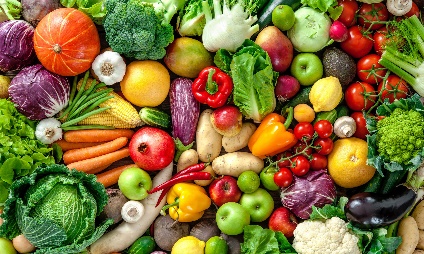 Extension: Can you collect some information for a chosen fruit or vegetable. Which fruit was soft? Which vegetables had seeds?This term, we will be learning about what our bodies need to keep healthy. This week we are going to take a deeper look into what fruit and vegetables are and what they are like, using all of the senses.
What do they taste and smell like?
Can you taste and smell some new fruits and vegetables? Refer to the eatwell plate and food symbols. 
*See ‘Eatwell Plate and Symbols’ on the school website*
What do they look like?
Can you draw some  observational drawings and do some printing tasks using the different fruit and vegetables. 
What do they feel like?
Can you cut up some fruit examples, mash them up and explore how they change when chopped, mashed, whole, cooked or raw. Extension: Can you collect some information for a chosen fruit or vegetable. Which fruit was soft? Which vegetables had seeds?Go noodle wake up shake challenges: Pizza Song https://www.youtube.com/watch?v=4rm0LYLz1Wg Fitness Challenges https://www.youtube.com/watch?v=K4DnPhR9_mo Kidz Bop Danceshttps://www.youtube.com/watch?v=sNog54ovi8Q ‘Down in the Jungle’ finger exercises- (YouTube)You might want to do some finger warm up exercises before you start your English work. Get some playdough and join along with the exercises. https://www.youtube.com/watch?v=o9D5lfqZF3oh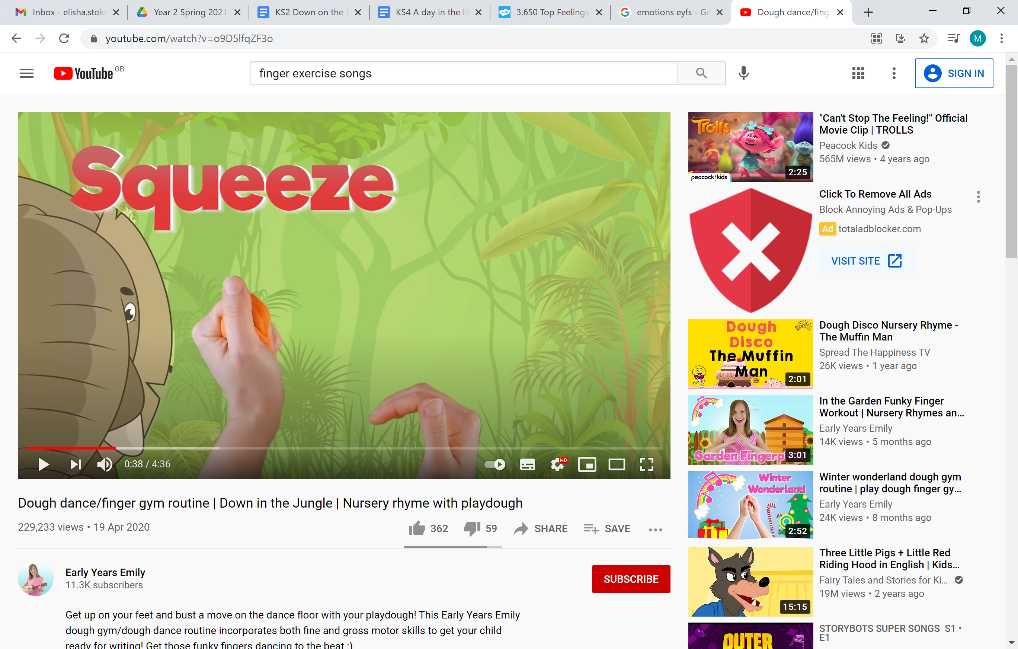 PE bingo card challenges: Can you choose a few challenges on the bingo cards for each day and see if you can complete them all by the end of the week?*See ‘PE Bingo Cards’ on the school website* 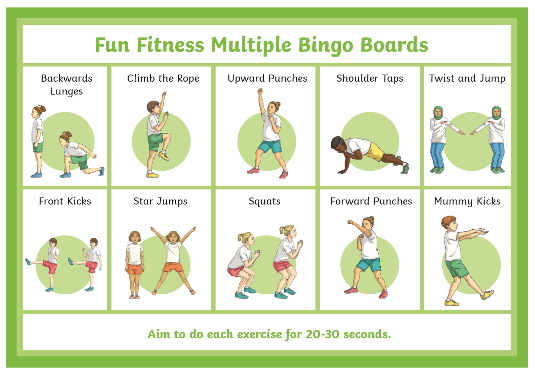 Go noodle wake up shake challenges: Pizza Song https://www.youtube.com/watch?v=4rm0LYLz1Wg Fitness Challenges https://www.youtube.com/watch?v=K4DnPhR9_mo Kidz Bop Danceshttps://www.youtube.com/watch?v=sNog54ovi8Q ‘Down in the Jungle’ finger exercises- (YouTube)You might want to do some finger warm up exercises before you start your English work. Get some playdough and join along with the exercises. https://www.youtube.com/watch?v=o9D5lfqZF3ohPE bingo card challenges: Can you choose a few challenges on the bingo cards for each day and see if you can complete them all by the end of the week?*See ‘PE Bingo Cards’ on the school website* REREGo noodle wake up shake challenges: Pizza Song https://www.youtube.com/watch?v=4rm0LYLz1Wg Fitness Challenges https://www.youtube.com/watch?v=K4DnPhR9_mo Kidz Bop Danceshttps://www.youtube.com/watch?v=sNog54ovi8Q ‘Down in the Jungle’ finger exercises- (YouTube)You might want to do some finger warm up exercises before you start your English work. Get some playdough and join along with the exercises. https://www.youtube.com/watch?v=o9D5lfqZF3ohPE bingo card challenges: Can you choose a few challenges on the bingo cards for each day and see if you can complete them all by the end of the week?*See ‘PE Bingo Cards’ on the school website* Go noodle wake up shake challenges: Pizza Song https://www.youtube.com/watch?v=4rm0LYLz1Wg Fitness Challenges https://www.youtube.com/watch?v=K4DnPhR9_mo Kidz Bop Danceshttps://www.youtube.com/watch?v=sNog54ovi8Q ‘Down in the Jungle’ finger exercises- (YouTube)You might want to do some finger warm up exercises before you start your English work. Get some playdough and join along with the exercises. https://www.youtube.com/watch?v=o9D5lfqZF3ohPE bingo card challenges: Can you choose a few challenges on the bingo cards for each day and see if you can complete them all by the end of the week?*See ‘PE Bingo Cards’ on the school website* In RE we will continue looking at symbols linked to Judaism.  This week move onto pupils learning to identify the Menorah and name it as ‘Menorah’.  Can you label the Menorah shape as ‘Menorah’ using symbols or words?*See ‘Menorah Labelling Worksheet’ on the school website*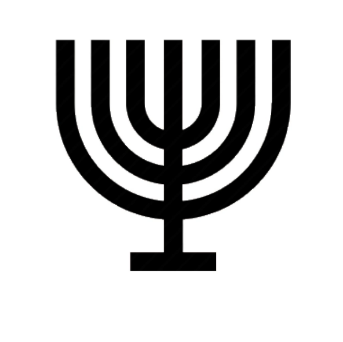 Can you draw or print a Menorah shape that looks like the Menorah symbol?*See ‘Menorah Shape Drawing Worksheet’ on school website* In RE we will continue looking at symbols linked to Judaism.  This week move onto pupils learning to identify the Menorah and name it as ‘Menorah’.  Can you label the Menorah shape as ‘Menorah’ using symbols or words?*See ‘Menorah Labelling Worksheet’ on the school website*Can you draw or print a Menorah shape that looks like the Menorah symbol?*See ‘Menorah Shape Drawing Worksheet’ on school website* Go noodle wake up shake challenges: Pizza Song https://www.youtube.com/watch?v=4rm0LYLz1Wg Fitness Challenges https://www.youtube.com/watch?v=K4DnPhR9_mo Kidz Bop Danceshttps://www.youtube.com/watch?v=sNog54ovi8Q ‘Down in the Jungle’ finger exercises- (YouTube)You might want to do some finger warm up exercises before you start your English work. Get some playdough and join along with the exercises. https://www.youtube.com/watch?v=o9D5lfqZF3ohPE bingo card challenges: Can you choose a few challenges on the bingo cards for each day and see if you can complete them all by the end of the week?*See ‘PE Bingo Cards’ on the school website* Go noodle wake up shake challenges: Pizza Song https://www.youtube.com/watch?v=4rm0LYLz1Wg Fitness Challenges https://www.youtube.com/watch?v=K4DnPhR9_mo Kidz Bop Danceshttps://www.youtube.com/watch?v=sNog54ovi8Q ‘Down in the Jungle’ finger exercises- (YouTube)You might want to do some finger warm up exercises before you start your English work. Get some playdough and join along with the exercises. https://www.youtube.com/watch?v=o9D5lfqZF3ohPE bingo card challenges: Can you choose a few challenges on the bingo cards for each day and see if you can complete them all by the end of the week?*See ‘PE Bingo Cards’ on the school website* PSHE: PSHE: Go noodle wake up shake challenges: Pizza Song https://www.youtube.com/watch?v=4rm0LYLz1Wg Fitness Challenges https://www.youtube.com/watch?v=K4DnPhR9_mo Kidz Bop Danceshttps://www.youtube.com/watch?v=sNog54ovi8Q ‘Down in the Jungle’ finger exercises- (YouTube)You might want to do some finger warm up exercises before you start your English work. Get some playdough and join along with the exercises. https://www.youtube.com/watch?v=o9D5lfqZF3ohPE bingo card challenges: Can you choose a few challenges on the bingo cards for each day and see if you can complete them all by the end of the week?*See ‘PE Bingo Cards’ on the school website* Go noodle wake up shake challenges: Pizza Song https://www.youtube.com/watch?v=4rm0LYLz1Wg Fitness Challenges https://www.youtube.com/watch?v=K4DnPhR9_mo Kidz Bop Danceshttps://www.youtube.com/watch?v=sNog54ovi8Q ‘Down in the Jungle’ finger exercises- (YouTube)You might want to do some finger warm up exercises before you start your English work. Get some playdough and join along with the exercises. https://www.youtube.com/watch?v=o9D5lfqZF3ohPE bingo card challenges: Can you choose a few challenges on the bingo cards for each day and see if you can complete them all by the end of the week?*See ‘PE Bingo Cards’ on the school website* This week in PSHE, we will be learning about Friendship and turn taking. Friendship work: Collect some photos at home of picture or family and friends. Can you name them? Can you find your favourite person? Can you sign their name? Can you draw or produce a self-portrait of your favourite person or friend?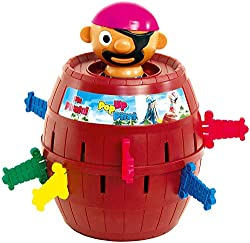 Turn taking: Set up some activities that will encourage turn taking with another person for example boards games, interactive games on a tablet or computer and cooking activities. This week in PSHE, we will be learning about Friendship and turn taking. Friendship work: Collect some photos at home of picture or family and friends. Can you name them? Can you find your favourite person? Can you sign their name? Can you draw or produce a self-portrait of your favourite person or friend?Turn taking: Set up some activities that will encourage turn taking with another person for example boards games, interactive games on a tablet or computer and cooking activities. Go noodle wake up shake challenges: Pizza Song https://www.youtube.com/watch?v=4rm0LYLz1Wg Fitness Challenges https://www.youtube.com/watch?v=K4DnPhR9_mo Kidz Bop Danceshttps://www.youtube.com/watch?v=sNog54ovi8Q ‘Down in the Jungle’ finger exercises- (YouTube)You might want to do some finger warm up exercises before you start your English work. Get some playdough and join along with the exercises. https://www.youtube.com/watch?v=o9D5lfqZF3ohPE bingo card challenges: Can you choose a few challenges on the bingo cards for each day and see if you can complete them all by the end of the week?*See ‘PE Bingo Cards’ on the school website* Go noodle wake up shake challenges: Pizza Song https://www.youtube.com/watch?v=4rm0LYLz1Wg Fitness Challenges https://www.youtube.com/watch?v=K4DnPhR9_mo Kidz Bop Danceshttps://www.youtube.com/watch?v=sNog54ovi8Q ‘Down in the Jungle’ finger exercises- (YouTube)You might want to do some finger warm up exercises before you start your English work. Get some playdough and join along with the exercises. https://www.youtube.com/watch?v=o9D5lfqZF3ohPE bingo card challenges: Can you choose a few challenges on the bingo cards for each day and see if you can complete them all by the end of the week?*See ‘PE Bingo Cards’ on the school website* Enrichment activities:Enrichment activities:Enrichment activities:Enrichment activities:Humanities This half term we will be learning about our immediate environment and what features are visible from our windows. Read or watch to the story ‘Window’ by Jeannie Baker. Drawings and paintings of key features on the windows in your house or garden windows (tree, car, garden, kitchen, field)‘Real’ window (frame and curtains) to put different scene behind and reveal to pupils’ different windows from school Take photos of window in your house or on a walk to see different shop windows, house windows, car windows. Explore windows in the book and identify some things you see?Play a game of ‘What can you see?’ bingo through the window?*See ‘Window ALD’ on the school website to support language* DT and Art In DT, we are going to learning about freestanding structures. 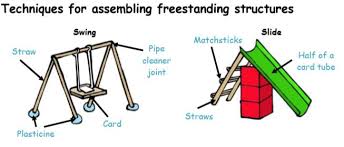 Collect lots of different boxes (card, paper, plastic, metal) and see if you can place different objects onto top. What things made it fall over or crush? Can you make your own using paper, card, straws, lollipop sticks, any wooden dowels and see which one is strongest?Key questions about the materials:Are they able to join the materials together? Can they make a structure that stands up? What technical vocabulary are they able to use or understand? (long, short, strong, weak, heavy, light).Take photographs of your structures and send them to your teacher to see! Music In Music, we will be learning about how music can be related to our emotions. Look at the symbols for each emotion and practise saying and signing that feeling. Listen to the different music clips and when listening to each song starts exploring the feelings symbol and choose which word describes the music best for you. 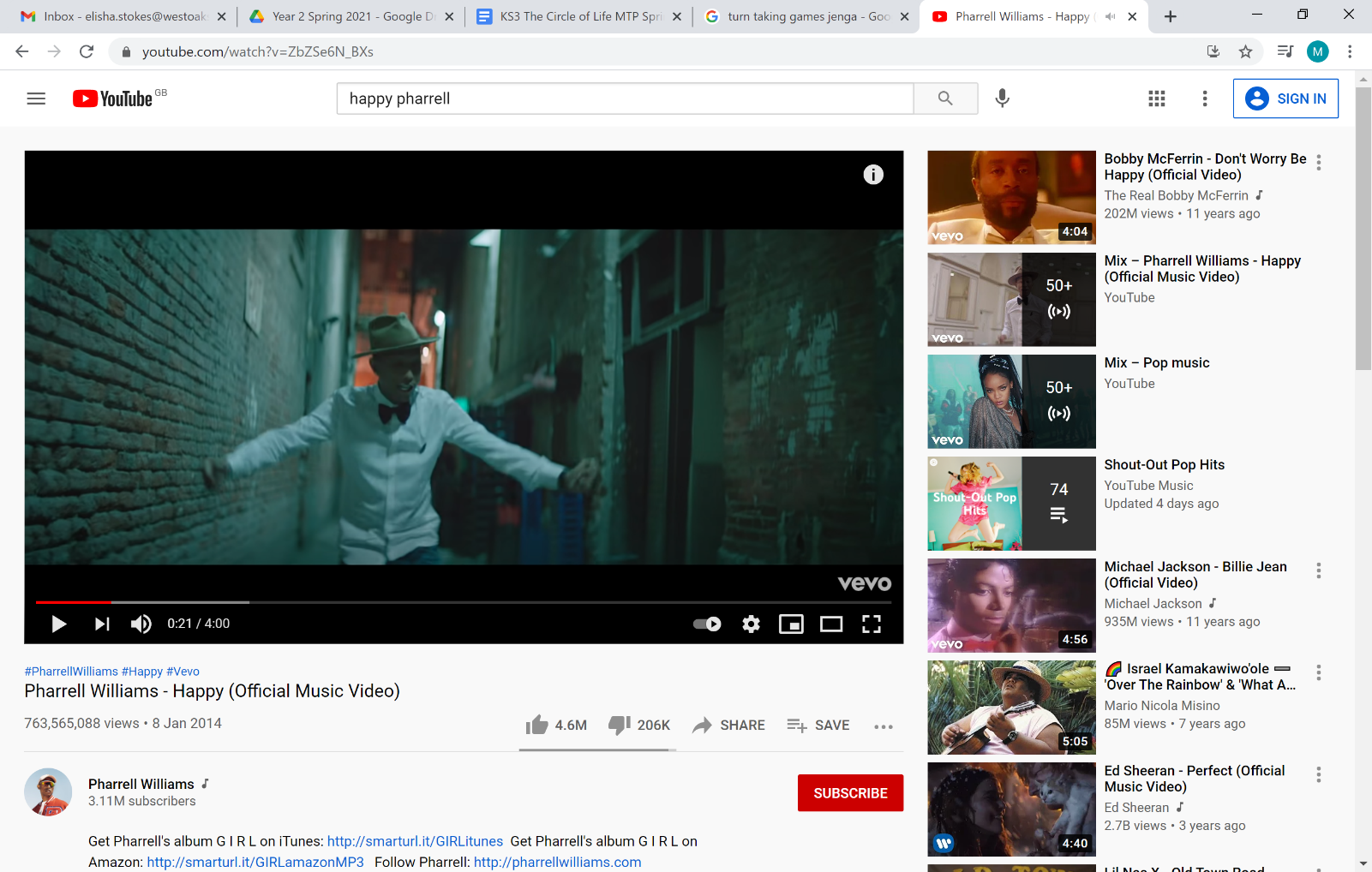 https://www.youtube.com/watch?v=AkBLnEqmkqU https://www.youtube.com/watch?v=oxBakn2fMW4 https://www.youtube.com/watch?v=ZbZSe6N_BXs&list=RDQMhH0aPyrY-R0&start_radio=1 
https://www.youtube.com/watch?v=80lKLqLm16I Try to help them understand that the same piece of music can make different people have different feelings.Sing and sign challenges: You’ve got a friend in me https://www.youtube.com/watch?v=TvHmuQHOANc Humanities This half term we will be learning about our immediate environment and what features are visible from our windows. Read or watch to the story ‘Window’ by Jeannie Baker. Drawings and paintings of key features on the windows in your house or garden windows (tree, car, garden, kitchen, field)‘Real’ window (frame and curtains) to put different scene behind and reveal to pupils’ different windows from school Take photos of window in your house or on a walk to see different shop windows, house windows, car windows. Explore windows in the book and identify some things you see?Play a game of ‘What can you see?’ bingo through the window?*See ‘Window ALD’ on the school website to support language* DT and Art In DT, we are going to learning about freestanding structures. Collect lots of different boxes (card, paper, plastic, metal) and see if you can place different objects onto top. What things made it fall over or crush? Can you make your own using paper, card, straws, lollipop sticks, any wooden dowels and see which one is strongest?Key questions about the materials:Are they able to join the materials together? Can they make a structure that stands up? What technical vocabulary are they able to use or understand? (long, short, strong, weak, heavy, light).Take photographs of your structures and send them to your teacher to see! Music In Music, we will be learning about how music can be related to our emotions. Look at the symbols for each emotion and practise saying and signing that feeling. Listen to the different music clips and when listening to each song starts exploring the feelings symbol and choose which word describes the music best for you. https://www.youtube.com/watch?v=AkBLnEqmkqU https://www.youtube.com/watch?v=oxBakn2fMW4 https://www.youtube.com/watch?v=ZbZSe6N_BXs&list=RDQMhH0aPyrY-R0&start_radio=1 
https://www.youtube.com/watch?v=80lKLqLm16I Try to help them understand that the same piece of music can make different people have different feelings.Sing and sign challenges: You’ve got a friend in me https://www.youtube.com/watch?v=TvHmuQHOANc Humanities This half term we will be learning about our immediate environment and what features are visible from our windows. Read or watch to the story ‘Window’ by Jeannie Baker. Drawings and paintings of key features on the windows in your house or garden windows (tree, car, garden, kitchen, field)‘Real’ window (frame and curtains) to put different scene behind and reveal to pupils’ different windows from school Take photos of window in your house or on a walk to see different shop windows, house windows, car windows. Explore windows in the book and identify some things you see?Play a game of ‘What can you see?’ bingo through the window?*See ‘Window ALD’ on the school website to support language* DT and Art In DT, we are going to learning about freestanding structures. Collect lots of different boxes (card, paper, plastic, metal) and see if you can place different objects onto top. What things made it fall over or crush? Can you make your own using paper, card, straws, lollipop sticks, any wooden dowels and see which one is strongest?Key questions about the materials:Are they able to join the materials together? Can they make a structure that stands up? What technical vocabulary are they able to use or understand? (long, short, strong, weak, heavy, light).Take photographs of your structures and send them to your teacher to see! Music In Music, we will be learning about how music can be related to our emotions. Look at the symbols for each emotion and practise saying and signing that feeling. Listen to the different music clips and when listening to each song starts exploring the feelings symbol and choose which word describes the music best for you. https://www.youtube.com/watch?v=AkBLnEqmkqU https://www.youtube.com/watch?v=oxBakn2fMW4 https://www.youtube.com/watch?v=ZbZSe6N_BXs&list=RDQMhH0aPyrY-R0&start_radio=1 
https://www.youtube.com/watch?v=80lKLqLm16I Try to help them understand that the same piece of music can make different people have different feelings.Sing and sign challenges: You’ve got a friend in me https://www.youtube.com/watch?v=TvHmuQHOANc Humanities This half term we will be learning about our immediate environment and what features are visible from our windows. Read or watch to the story ‘Window’ by Jeannie Baker. Drawings and paintings of key features on the windows in your house or garden windows (tree, car, garden, kitchen, field)‘Real’ window (frame and curtains) to put different scene behind and reveal to pupils’ different windows from school Take photos of window in your house or on a walk to see different shop windows, house windows, car windows. Explore windows in the book and identify some things you see?Play a game of ‘What can you see?’ bingo through the window?*See ‘Window ALD’ on the school website to support language* DT and Art In DT, we are going to learning about freestanding structures. Collect lots of different boxes (card, paper, plastic, metal) and see if you can place different objects onto top. What things made it fall over or crush? Can you make your own using paper, card, straws, lollipop sticks, any wooden dowels and see which one is strongest?Key questions about the materials:Are they able to join the materials together? Can they make a structure that stands up? What technical vocabulary are they able to use or understand? (long, short, strong, weak, heavy, light).Take photographs of your structures and send them to your teacher to see! Music In Music, we will be learning about how music can be related to our emotions. Look at the symbols for each emotion and practise saying and signing that feeling. Listen to the different music clips and when listening to each song starts exploring the feelings symbol and choose which word describes the music best for you. https://www.youtube.com/watch?v=AkBLnEqmkqU https://www.youtube.com/watch?v=oxBakn2fMW4 https://www.youtube.com/watch?v=ZbZSe6N_BXs&list=RDQMhH0aPyrY-R0&start_radio=1 
https://www.youtube.com/watch?v=80lKLqLm16I Try to help them understand that the same piece of music can make different people have different feelings.Sing and sign challenges: You’ve got a friend in me https://www.youtube.com/watch?v=TvHmuQHOANc Extra informationWe would recommend a short work session for each area listed above for up to 30 minutes per day or as much as each individual pupil would manage at home. Feel free to share photos and achievements via class Dojo and the school Twitter page.Email me directly with any home learning or curriculum issues or questions: elisha.stokes@westoaksschool.co.ukExtra informationWe would recommend a short work session for each area listed above for up to 30 minutes per day or as much as each individual pupil would manage at home. Feel free to share photos and achievements via class Dojo and the school Twitter page.Email me directly with any home learning or curriculum issues or questions: elisha.stokes@westoaksschool.co.ukExtra informationWe would recommend a short work session for each area listed above for up to 30 minutes per day or as much as each individual pupil would manage at home. Feel free to share photos and achievements via class Dojo and the school Twitter page.Email me directly with any home learning or curriculum issues or questions: elisha.stokes@westoaksschool.co.ukExtra informationWe would recommend a short work session for each area listed above for up to 30 minutes per day or as much as each individual pupil would manage at home. Feel free to share photos and achievements via class Dojo and the school Twitter page.Email me directly with any home learning or curriculum issues or questions: elisha.stokes@westoaksschool.co.uk